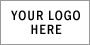 DRAFT - 2015 Waste to Worth Conference AgendaWaste to Worth3:00 pm – 6:00 pm3:00 pm – 6:00 pmNRCS Meeting7:00 am – 5:00 pm8:15 am – 9:10 amWelcome – Joseph Harrison and Mark RisseKeynote – Dr. George R. Pess, USGS Northern Rockies Science CenterRemoval of the Elwha Dam – The Return of the SalmonWelcome – Joseph Harrison and Mark RisseKeynote – Dr. George R. Pess, USGS Northern Rockies Science CenterRemoval of the Elwha Dam – The Return of the SalmonWelcome – Joseph Harrison and Mark RisseKeynote – Dr. George R. Pess, USGS Northern Rockies Science CenterRemoval of the Elwha Dam – The Return of the SalmonWelcome – Joseph Harrison and Mark RisseKeynote – Dr. George R. Pess, USGS Northern Rockies Science CenterRemoval of the Elwha Dam – The Return of the SalmonWelcome – Joseph Harrison and Mark RisseKeynote – Dr. George R. Pess, USGS Northern Rockies Science CenterRemoval of the Elwha Dam – The Return of the Salmon9:20 am – 10:40 amWestern Dairy Air Quality Symposium (Leytem – Mod.)9:20 am - vacant9:40 am – Richard Todd, Open lot dairy ammonia losses and nitrogen balance: A New Mexico study10:10 am - Alan Rotz, Ammonia and nitrous oxide model for open lot cattle production systemsInnovations in Anaerobic Digestion – Design and Operation (Larson – Mod.)9:20 am – Douglas Hamilton, Technologies for anaerobic digestion of flushed swine manure9:40 am – Lucas Loetscher, A novel multiple staged leachbed digestion system for the treatment of dry-lot feedlot and dairy manures10:00 am – Craig Frear, Poultry digestion—emerging farm-based opportunity10:20 am – Curt Gooch, Evaluation of a continuously-mixed farm-based anaerobic co-digestion system following the U.S. protocol for quantifying and reporting on the performance of anaerobic digestion systems for livestock manures – final project resultsAACC Western Region Meeting (Whitefield – Mod.)9:20 am – Lara Whitely Binder, Western regional Ag outlook: Impacts of changing climate9:40 am – Justin Derner, Livestock grazing in a changing climate: Implications for adaptive management10:20 am – Bea Van Horne, USDA Climate Hub updateVACANT9:20 am – vacant9:40 am – vacant 10:00 am – vacant 10:20 am – vacant Measurement and Fate of Nitrogen from Manure Application (Rahman – Mod.)9:20 am – Robert Meinen, Soil nitrate testing protocol development for lands receiving injected manure 9:40 am – Paulo J. Flores, Economics of nitrogen sources and rates in a long-term cropping system10:00 am – Martin Chantigny, Overwinter transformation and fate of fall-applied manure nitrogen10:20 am – Joe Harrison, Fate of manure nitrogen applied for grass silage production10:40 am – 11:10 amMorning BreakMorning BreakMorning BreakMorning BreakMorning Break11:10 am – 12:10 pmWestern Dairy Air Quality Symposium (Leytem – Mod.) 11:10 am – Sally Shaver, Regulating ammonia emissions from agriculture: potential pitfalls and limitations11:40 am – Errol Villegas, Scientific evidence indicates that reducing NOx emissions is the most effective strategy to reduce concentrations of ammonium nitrate, a significant contributor to PM2.5 concentrations in California’s San Joaquin ValleyInnovations in Anaerobic Digestion – Design and Operation (Larson – Mod.)11:10 am – Osman Arikan, Effect of temperature on methane production from field-scale anaerobic digesters treating dairy manure11:30 am – Hui Wang, Effects of mixing duration on biogas production and methanogen distribution in dairy manure anaerobic digesters11:50 am – William “Gus” Simmons, Jr., Money to burn: How to capitalize on BioCNG at your wastewater plantAACC Western Region Meeting (Liz Whitefield – Mod.)11:10 am – Megan Rolf, Beef cattle selection and management for adaptation to drought11:30 am – Susan Capalbo, Adopting policies and priorities to encourage climate-smart agricultureSources and Solutions for Impaired Watersheds (Harrison – Mod.)11:10 am – Kevin Wagner, What’re the sources of bacteria in your watershed? They may not be what you expect.11:30 am Jay Lazarus, Preliminary technical evaluation of three reports by U.S. Environmental Protection Agency Region 10 on nitrate in water wells, Yakima River Basin, Yakima County, Washington11:50 am – Measurement and Fate of Nitrogen from Manure Application (Rahman – Mod.)11:10 am – Mark Powell, How much of the nitrogen contained in dairy ration components is partitioned into milk, manure, crops and environmental N loss?11:30 am – John Lory, Variation in state-based manure nitrogen availability approaches11:50 am – John Chastain, Fertilizer value of swine manure: A comparison of a lagoon and a deep pit slurry system12:10 pm – Keynote – Governor Jay InsleeA Governor’s Perspective on Climate Change(Lunch Provided)Keynote – Governor Jay InsleeA Governor’s Perspective on Climate Change(Lunch Provided)Keynote – Governor Jay InsleeA Governor’s Perspective on Climate Change(Lunch Provided)Keynote – Governor Jay InsleeA Governor’s Perspective on Climate Change(Lunch Provided)Keynote – Governor Jay InsleeA Governor’s Perspective on Climate Change(Lunch Provided) – 3:10 pmWestern Dairy Air Quality (Leytem – Mod.)1:30 pm – Brent Auvermann, Particulate matter from open lot dairies and cattle feeding: recent developments2:00 pm – Robert Dungan, Estimation of infectious risks in residential populations near a center pivot spraying dairy wastewater2:30 pm – Steve Reynolds, Impact of aerosols on respiratory health of dairy workers and residents living near dairies – Discussion and implications of recent researchInnovations in Anaerobic Digestion – System Evaluation/Case Studies (Ogejo – Mod.)1:30 pm – Georgine Yorgey, The dairy bio-refinery1:50 pm – Gleyn Bledsoe, Low tech waste to energy applications in developing countries2:10 pm – Matthew Germane, Economical anaerobic digestion of CAFO animal waste2:30 pm – Nadeem Afghan, Small to mid-sized diaries: Making compact anaerobic digestion feasible2:50 pm – James Wallace Discharge quality water from dairy manure: A summary of the McLanahan Nutrient Separation SystemProducer Perspectives on a Changing Climate (Powers – Mod.)1:30 pm – 3:10 pmFarmers and ranchers are taking steps to make their operations more resilient. Come learn how they are adapting to local weather extremes to prepare for success in a changing climate.Producer Panel:Keith Berns, Cover Crops, NebraskaSandra Matheson, Beef Rancher, Washington stateMike DeSmet, Dairy Farmer, New MexicoPhil Le Dorze, Equine, WashingtonPathogens and Pharmaceuticals I (Cook – Mod.)1:30 pm – Andy Bary, Antibiotic losses during thermophilic composting1:50 pm – John Brooks, The effect of broiler litter, swine effluent, and municipal biosolids land application on small plot pathogen, antibiotic resistance, and nutrient levels2:10 pm – Lisa Durso, Abundance and fate of fecal indicators, pathogens and antibiotic resistant bacteria in a vegetative treatment system receiving cattle feedlot runoff2:30 pm – Rebecca Larson, Manure irrigation: Airborne pathogen transport and assessment of technology use in Wisconsin2:50 pm – Joshua Payne, Surface runoff transport of Escherichia coli after poultry litter application on pasturelandValue-added Products from Agricultural & Food Processing Waste I (Bogardus – Mod.)1:30 pm – William “Gus” Simmons, Jr., The great biogas gusher1:50 pm – Craig Frear, Co-digestion: A primer on substrate utilization and project considerations2:10 pm – Jim Jensen, Digested solids—forms, markets and trends2:30 pm – Nicholas Kennedy, Renewable natural gas—biogas cleaning and upgrading 1012:50 pm – Chad Kruger, Renewable natural gas—economics3:10 pm – Syu-Ruei Jhang, Food waste and food processing waste for renewable energy production	3:30pm – 4:30 pmTransportation to Blake IslandTransportation to Blake IslandTransportation to Blake IslandTransportation to Blake IslandTransportation to Blake Island4:30 pm – 8:30 pmTillicum Village Salmon Bake & ShowTillicum Village Salmon Bake & ShowTillicum Village Salmon Bake & ShowTillicum Village Salmon Bake & ShowTillicum Village Salmon Bake & Show7:00 am – 5:00 pm7:00 am – 8:15 amNRCS Meeting8:15 am – 10:00 amChanges, Challenges, and Opportunities for Animal AgricultureGrand Ballroom I & IIRichard Stowell, WelcomeDavid Smith (moderator), IntroductionsBeverley Henry, Challenges and opportunities for animal agriculture in a dynamic water-energy-food-land nexus – some international perspectivesMike Hayes, Droughts and climate extremes: Lessons for the futureChanges, Challenges, and Opportunities for Animal AgricultureGrand Ballroom I & IIRichard Stowell, WelcomeDavid Smith (moderator), IntroductionsBeverley Henry, Challenges and opportunities for animal agriculture in a dynamic water-energy-food-land nexus – some international perspectivesMike Hayes, Droughts and climate extremes: Lessons for the futureChanges, Challenges, and Opportunities for Animal AgricultureGrand Ballroom I & IIRichard Stowell, WelcomeDavid Smith (moderator), IntroductionsBeverley Henry, Challenges and opportunities for animal agriculture in a dynamic water-energy-food-land nexus – some international perspectivesMike Hayes, Droughts and climate extremes: Lessons for the futureChanges, Challenges, and Opportunities for Animal AgricultureGrand Ballroom I & IIRichard Stowell, WelcomeDavid Smith (moderator), IntroductionsBeverley Henry, Challenges and opportunities for animal agriculture in a dynamic water-energy-food-land nexus – some international perspectivesMike Hayes, Droughts and climate extremes: Lessons for the futureChanges, Challenges, and Opportunities for Animal AgricultureGrand Ballroom I & IIRichard Stowell, WelcomeDavid Smith (moderator), IntroductionsBeverley Henry, Challenges and opportunities for animal agriculture in a dynamic water-energy-food-land nexus – some international perspectivesMike Hayes, Droughts and climate extremes: Lessons for the futureChanges, Challenges, and Opportunities for Animal AgricultureGrand Ballroom I & IIRichard Stowell, WelcomeDavid Smith (moderator), IntroductionsBeverley Henry, Challenges and opportunities for animal agriculture in a dynamic water-energy-food-land nexus – some international perspectivesMike Hayes, Droughts and climate extremes: Lessons for the futureChanges, Challenges, and Opportunities for Animal AgricultureGrand Ballroom I & IIRichard Stowell, WelcomeDavid Smith (moderator), IntroductionsBeverley Henry, Challenges and opportunities for animal agriculture in a dynamic water-energy-food-land nexus – some international perspectivesMike Hayes, Droughts and climate extremes: Lessons for the futureChanges, Challenges, and Opportunities for Animal AgricultureGrand Ballroom I & IIRichard Stowell, WelcomeDavid Smith (moderator), IntroductionsBeverley Henry, Challenges and opportunities for animal agriculture in a dynamic water-energy-food-land nexus – some international perspectivesMike Hayes, Droughts and climate extremes: Lessons for the future10: 00 am – 10:15 amMorning BreakMorning BreakMorning BreakMorning BreakMorning BreakMorning BreakMorning BreakMorning Break10:15 am – 12:00 pmChanges, Challenges, and Opportunities for Animal AgricultureGrand Ballroom I & IIAlan Rotz, Measuring the Environmental Hoofprint of Dairy and Beef Production Systems (submitted abstract titled: Environmental footprints of beef production in the Kansas, Oklahoma and Texas region)Karl Czymak, How climate change impacts manure management systemsMarty Matlock, Adapting agriculture to sustainably feed the worldChanges, Challenges, and Opportunities for Animal AgricultureGrand Ballroom I & IIAlan Rotz, Measuring the Environmental Hoofprint of Dairy and Beef Production Systems (submitted abstract titled: Environmental footprints of beef production in the Kansas, Oklahoma and Texas region)Karl Czymak, How climate change impacts manure management systemsMarty Matlock, Adapting agriculture to sustainably feed the worldChanges, Challenges, and Opportunities for Animal AgricultureGrand Ballroom I & IIAlan Rotz, Measuring the Environmental Hoofprint of Dairy and Beef Production Systems (submitted abstract titled: Environmental footprints of beef production in the Kansas, Oklahoma and Texas region)Karl Czymak, How climate change impacts manure management systemsMarty Matlock, Adapting agriculture to sustainably feed the worldChanges, Challenges, and Opportunities for Animal AgricultureGrand Ballroom I & IIAlan Rotz, Measuring the Environmental Hoofprint of Dairy and Beef Production Systems (submitted abstract titled: Environmental footprints of beef production in the Kansas, Oklahoma and Texas region)Karl Czymak, How climate change impacts manure management systemsMarty Matlock, Adapting agriculture to sustainably feed the worldChanges, Challenges, and Opportunities for Animal AgricultureGrand Ballroom I & IIAlan Rotz, Measuring the Environmental Hoofprint of Dairy and Beef Production Systems (submitted abstract titled: Environmental footprints of beef production in the Kansas, Oklahoma and Texas region)Karl Czymak, How climate change impacts manure management systemsMarty Matlock, Adapting agriculture to sustainably feed the worldChanges, Challenges, and Opportunities for Animal AgricultureGrand Ballroom I & IIAlan Rotz, Measuring the Environmental Hoofprint of Dairy and Beef Production Systems (submitted abstract titled: Environmental footprints of beef production in the Kansas, Oklahoma and Texas region)Karl Czymak, How climate change impacts manure management systemsMarty Matlock, Adapting agriculture to sustainably feed the worldChanges, Challenges, and Opportunities for Animal AgricultureGrand Ballroom I & IIAlan Rotz, Measuring the Environmental Hoofprint of Dairy and Beef Production Systems (submitted abstract titled: Environmental footprints of beef production in the Kansas, Oklahoma and Texas region)Karl Czymak, How climate change impacts manure management systemsMarty Matlock, Adapting agriculture to sustainably feed the worldChanges, Challenges, and Opportunities for Animal AgricultureGrand Ballroom I & IIAlan Rotz, Measuring the Environmental Hoofprint of Dairy and Beef Production Systems (submitted abstract titled: Environmental footprints of beef production in the Kansas, Oklahoma and Texas region)Karl Czymak, How climate change impacts manure management systemsMarty Matlock, Adapting agriculture to sustainably feed the world12:00 pm – 12:30 pmBox Lunch Provided – Board Tour BussesBox Lunch Provided – Board Tour BussesBox Lunch Provided – Board Tour BussesBox Lunch Provided – Board Tour BussesBox Lunch Provided – Board Tour BussesBox Lunch Provided – Board Tour BussesBox Lunch Provided – Board Tour BussesBox Lunch Provided – Board Tour Busses12:30 pm – 6:30 pmTour 1 – Anaerobic Digester Tour (Whatcom County, WA)Tour 1 – Anaerobic Digester Tour (Whatcom County, WA)Tour 2 – Clean Samish Bay Initiative: Watershed Farm Tour (Skagit County, WA)Tour 2 – Clean Samish Bay Initiative: Watershed Farm Tour (Skagit County, WA)Tour 3 – Bainbridge Island: Equine and Small Farms Tour, IOS Ranch, HeyDay Farm, Islandwood Educational/Event Center (Bainbridge Island, WA)Tour 3 – Bainbridge Island: Equine and Small Farms Tour, IOS Ranch, HeyDay Farm, Islandwood Educational/Event Center (Bainbridge Island, WA)Tour 4 – Composting Tour: Lenz Enterprises, Brightwater Treatment Facility, Cedar Grove Composting (King County, WA)Tour 4 – Composting Tour: Lenz Enterprises, Brightwater Treatment Facility, Cedar Grove Composting (King County, WA)7:00 pm – 8:30 pmReception and Poster PresentationsRon Sheffield Memorial Student Poster Competition (Fifth Avenue Room)Reception and Poster PresentationsRon Sheffield Memorial Student Poster Competition (Fifth Avenue Room)Reception and Poster PresentationsRon Sheffield Memorial Student Poster Competition (Fifth Avenue Room)Reception and Poster PresentationsRon Sheffield Memorial Student Poster Competition (Fifth Avenue Room)Reception and Poster PresentationsRon Sheffield Memorial Student Poster Competition (Fifth Avenue Room)Reception and Poster PresentationsRon Sheffield Memorial Student Poster Competition (Fifth Avenue Room)Reception and Poster PresentationsRon Sheffield Memorial Student Poster Competition (Fifth Avenue Room)Reception and Poster PresentationsRon Sheffield Memorial Student Poster Competition (Fifth Avenue Room)7:00 am – 5:00 pm9:00 am – 10:20 amEnvironmental Management of Equine Operations (Williams – Mod.)9:00 am – Paul Siciliano, Equine pasture management introduction9:20 am – Paul Siciliano, Measuring pasture dry matter intake of horses9:40 am – Krishona Martinson, Improving pasture utilization by optimizing horse preference10:00 am – Bridgett McIntosh, Rotational grazing effects on pasture nutrient content Methods for Reducing Nutrient Load in Manure Leachate and Animal Feeding Areas (Douridas – Mod.) 9:00 am – Tom Basden, Wood chip pad winter feeding area as a new livestock manure management system9:20 am – Rebecca Larson, Evaluation of feed storage runoff water quality and recommendations on collection system design9:40 am – Nichole Embertson, Implementation of a progressive manure Application Risk Management (ARM) system to protect watersheds from agricultural runoff and leaching events10:00 am – Daren Harmel, Initial evaluation of vegetated treatment areas for treating runoff from small swine operations in Central TexasMeasurement and Mitigation of GHGs (Ogejo – Mod.)9:00 am – Horacio Aguirre-Villegas, Life cycle greenhouse gas emissions of dairy and bioenergy systems9:20 am – Jackie Ebner, Lifecycle greenhouse gas (GHG) analysis of an anaerobic co-digestion facility processing dairy manure and industrial food waste in NY State9:40 am – Zifei Liu, Improving estimation of enteric methane emissions from dairy and beef cattle: A meta-analysis10:00 am – Andy Cole, Effect of protein supplementation on low-quality forage diets on enteric methane production of beef steersNational Air Quality Site Assessment Tool (NAQSAT) (Stowell – Mod.)9:00 am – 10:20 am – Tool demonstration and case studiesWorking together to Improve the Effectiveness of P Indices – Progress Report (Lory – Mod.)9:00 am – Andrew Sharpley, Identify and synthesize methods to refine phosphorus indices from three regional indexing efforts9:20 am – Peter Kleinman, Modeling phosphorus runoff in the Chesapeake Bay region to test the phosphorus index9:40 am – Deanna Osmond, Estimation of phosphorus loss from agricultural land in the Southern region of the USA using the APEX, TBET, and APLE models10:00 am – John Lory, Estimation of phosphorus loss from agricultural land in the Heartland region using the APEX model: a first step to evaluating phosphorus indices10:20 am – 10:50 amMorning BreakMorning BreakMorning BreakMorning BreakMorning Break10:50 am – 12:10 pmEnvironmental Management of Equine Operations (Williams – Mod.)10:50 am – Ann Swinker, Existing equine pasture best management survey findings from NE-1441 states 11:10 am – John Chastain, Plant nutrient and carbon content of equine manure as influenced by stall management and implications for nutrient management11:30 am – Producer Panel, Focus Group, NRCS ParticipationMethods for Reducing Nutrient Load in Manure Leachate and Feeding Area Runoff (Douridas – Mod.)10:50 am – Alysa Bradley, Effect of wood biochar amendment to sand on leachate water quality with repeated dairy manure application: A soil column study11:10 am – Philip Moore, Development of a new manure amendment for reducing ammonia volatilization and phosphorus runoff from poultry litter11:30 am – Tiffany Galloway, The importance of nitrogen stabilization11:50 am – Shafiqur Rahman, Electrolysis of swine manure effluents using three different electrodes Fe-Fe, Al-Al, and Fe-AlMeasurement and Mitigation of GHGs (Ogejo – Mod.)10:50 am – Jasmina Burek, Feeding strategies to mitigate cost and environmental footprint of pig production in the US11:10 am – Kenneth Casey, Measuring nitrous oxide and methane emissions from feedyard pen surfaces; experience with NFT-NSS chamber technique11:30 am – Michael Holly, Gas reduction benefits from storage to application of anaerobic digestion and solid-liquid separation of dairy manure11:50 am – David Smith, Factors affecting nitrous oxide emissions following subsurface manure applicationNational Air Quality Site Assessment Tool (NAQSAT) (Stowell – Mod.)10:50 am – 12:10 pm – Hands-on training (laptops required) Working together to Improve the Effectiveness of P Indices – Challenges and Opportunities (Sharpley – Mod.)10:50 am – Deanna Osmond, Phosphorus indices: What is the water quality goal?11:10 am – Peter Kleinman, Nutrient management planners’ feedback on New York and Pennsylvania phosphorus indices11:30 am – John Lory, User capabilities and next generation phosphorus (P) indices11:50 am – Peter Kleinman, John Lory, & Deanna Osmond, Panel Discussion: Limits and opportunities using models to improve phosphorus indices12:10 pm – 1:40 pmLunch Provided –Student Poster AwardsLunch Provided –Student Poster AwardsLunch Provided –Student Poster AwardsLunch Provided –Student Poster AwardsLunch Provided –Student Poster Awards1:40 pm – Environmental Management of Equine Operations (Westendorf – Mod.)1:40 pm – Michael Westendorf, Environmental management on equine farms, or the good, the bad, and the ugly2:10 pm – Jean Bonhotal, Horse manure composting: facilities and methods 2:40 pm – Masoud Hashemi, Low cost aerated static composting systems for small acreage equine operationsNutrient Recovery and Utilization Technologies - General (Porter – Mod.)1:40 pm – Andrew Lenkaitis, Manure separation: bedding and nutrient recovery2:00 pm – Jactone Ogejo, Enhancing phosphorus recovery from scraped liquid dairy manure using process effluent2:20 pm – Matias Vanotti, Improved recovery of ammonia from swine manure using gas-permeable membrane technology and aeration2:40 pm – Philip Moore, Utilizing acid-tolerant nitrifying bacteria to generate the acidity needed to operate ammonia scrubbers on poultry and swine facilitiesMeasurement and Mitigation of GHGs (Smith – Mod.)1:40 pm – Martin Chantigny, Nitrous oxide emissions in snow-covered agricultural soils – manure-induced fluxes2:00 pm – Rhonda Miller, Impact of manure management on greenhouse gas emissions in semi-arid regions2:20 pm – Claudia Dunkley, Practical use and application of the poultry carbon footprint calculation tool2:40 pm - Stephen Bolu, Effects of treated poultry litter on potential greenhouse gas emission and field applicationPathogens and Pharmaceuticals II (Cook – Mod.)1:40 pm – Daniel Miller, Abundance and fate of antibiotics and hormones in a vegetative treatment system receiving cattle feedlot runoff2:00 pm – Shannon Mitchell, Antibiotic degradation during anaerobic digestion and effects of antibiotics on biogas production2:20 pm – Zong Liu, Dairy Cationic polymer and high-speed centrifugation effects on pathogen reduction during manure solid/liquid separation2:40 pm – Marilyn Roberts, Environmental antibiotic resistance bacteria and genes: A link to public health?Working together to Improve the Effectiveness of P Indices – Challenges and Opportunities (Kleinman – Mod.)1:40 pm - Peter Kleinman, Checking ambition with reality - Pros and cons of different approaches to site assessment2:00 pm – Open discussion: What is your idea on how to improve the effectiveness of the P Index concept?Conclude at 2:40 pm3:00 pm – 3:30 pmAfternoon BreakAfternoon BreakAfternoon BreakAfternoon BreakAfternoon Break3:30 pm – 5:10 pmEnvironmental Management of Equine Operations (Westendorf – Mod.)3:30 pm – Mollie Bogardus, Markets for composted agricultural waste3:50 pm –  Jean Bonhotal, Composting horse mortality and mortality disposal alternatives4:10 pm – Betsy Greene, Case study of contaminated compost: collaborations between Vermont Extension and the Agency of Agriculture to mitigate damage due to persistent herbicide residues4:30 pm – Caitlin Youngquist, Composted horse manure and stall bedding pilot project4:50 pm – Krishona Martinson, Reducing hay waste associated with outdoor feeding of adult horsesValue-added Products from Agricultural & Food Processing Waste II (Lim – Mod.)3:30 pm – Laura McCann, Factors affecting household use of organic fertilizer3:50 pm – Curt Gooch, Coupling anaerobic digesters with greenhouses4:10 pm – Tom Herlihy, Large scale vermicomposting of dairy manures4:30 pm – Matt Freund, Making dairy manure more valuable than milk4:50 pm – Mahmoudreza Ovissipour, Industrial scale production of amino acid fertilizer from fish waste and under-utilized fishOdor and Gaseous Measurement and Mitigation Methods (Whitehead – Mod.)3:30 pm – Eileen Fabian, Swine manure odor reduction using a humic amendment: On-farm demonstration3:50 pm – Michael Hile, Effects of subsurface litter application technology on odor4:10 pm – Bryan Woodbury, Use of zilpaterol hydrocholride to reduce odors and gas production from beef feedlot cattle fed diets with or without ethanol byproducts4:30 pm – Pius Ndegwa, Manure management practices for mitigation of gaseous emissions from naturally ventilated dairy barns4:50 pm – Bryan Woodbury, Volatile Organic Compound (VOC) emissions from beef feedlot pen surface as affected by within pen location, moisture, and temperatureEPA Session (Subramanian – Mod.)3:30 pm – Panel Discussion - Expanding markets for manure treatment technologies: Making innovations economically viable and reaching underserved users4:30 pm – 2014-2015 Nutrient recovery technology challengeIdentifying and Managing Sources of Legacy Phosphorus (Sharpley – Mod.)3:30 pm – Andrew Sharpley, How legacy nutrients affect farm conservation measures3:50 pm – Heidi Waldrip, Legacy phosphorus in calcareous soils: Effects of long-term poultry litter application on phosphorus distribution in Texas Blackland Vertisol4:10 pm – Joshua Payne, Removing phosphorus from drainage water: the phosphorus removal structure4:30 pm – Candiss Williams, Relationship between surface waters and underlying stream ditch sediment in selected Eagle Creek tributaries4:50 pm –5:10 pm            Dinner on Your OwnDinner on Your OwnDinner on Your OwnDinner on Your OwnDinner on Your Own5:10 pm – 7:00 pmNRCS MeetingAACC Project Team Meeting7:00 am – 8:40 am8:40 am – 10:00 amSuccess, Tools, and Skills in Outreach to Producers (Cortus – Mod.)8:40 am – Richard Halopka, Wisconsin professional manure application education9:00 am – Kevan Klingberg, Using whole farm walkovers to prioritize soil and water management with farmers and evaluate watershed resource condition9:20 am – Laura McCann, Effects of observability and complexity on farmers’ adoption of environmental practices9:40 am – Erin Cortus, The Pathways ProjectNutrient Recovery and Utilization Technologies – Manure to Energy (Bredeweg – Mod.)8:40 am – Jingwei Ma, Nutrient recovery technologies—A primer on available and emerging nitrogen, phosphorus, and salt recovery approaches, their performance and cost9:00 am – Dennis Burke, Economic recovery of nitrogen and phosphorus from anaerobic digestate as concentrated ammonium hydroxide and hydroxyapatite 9:20 am – William “Gus” Simmons, Jr., Above the dirt: A look into North Carolina’s clean energy future through waste-carbon harvesting9:40 am – Jeff Porter, Thermal-chemical conversion of animal manures – another tool for the toolboxClimate Impacts and Adaptation (Knox – Mod.)8:40 am – William “Gus” Simmons, Jr., Farms of the future: seeking agriculture energy independence9:00 am – Greg Astill, Anaerobic digestion projects: environmental credits 1019:20 am – Alan Rotz, Adapting dairy farms to climate change9:40 am – Joseph Lally, Farming Systems – A look at an integrated livestock and crop farmVACANT8:40 am – vacant9:00 am – vacant9:20 am – vacant 9:40 am – vacantFeed Nutrient Management – Planning Software (Harrison – Mod.)8:40 am – Software training9:00 am – Software training9:20 am – Software training9:40 am - Software training10:00 am – 10:30 amMorning BreakMorning BreakMorning BreakMorning BreakMorning Break10:30 am – 12:10 pmSuccess, Tools, and Skills in Outreach to Producers (Cortus – Mod.)10:30 am – Jim Jensen, Anaerobic digestion—highlights of successful project feasibility studies10:50 am – Shannon Mitchell, University and anaerobic digestion industry partnerships—laboratory testing11:10 am – Georgine Yorgey, Farm-based anaerobic digestion projects – wastewater disposal and nutrient considerations11:30 am – Gary Hawkins, Using solar power to provide animals with water while protecting water quality11:50 am – Donald Hanson, Evaporation ponds - waste storage facility design spreadsheetNutrient Recovery and Utilization Technologies – Manure Treatment and Land Application (Porter – Mod.)10:30 am – Dennis Haak, Field scale management of separated dairy manure fractions10:50 am – Steve Melvin, Low-power aerators combined with center pivot manure application at a Northeast Nebraska hog finishing facility created an easy to manage, turn-key system11:10 am – Joseph Taraba, Sustainable dairy production housing/manure system: compost bedded loose housing dairy barn11:30 am – vacant11:50 am – vacantAnimal Agriculture and Climate Change Research Panel (Stowell – Mod.)10:30 am – 12:10 pm -  This panel will discuss research in the Animal Agriculture and Climate Change field that attendees can take home for their clients, or find out where to look for more research coming out in the future. Each panelist will present a short introduction to their research program and highlight extension applicat8ions. Panel:Kristy Borrelli, REACCH Project, University of IdahoPeter Tomlinson, Great Plains Grazing, Kansas State UniversityMark Powell, Global Research Alliance, USDABradley Boyd, Beef GHG, University of Nebraska – LincolnGreg Thoma, Pork Carbon Footprint, University of ArkansasRebecca Larson, Dairy CAP, University of WisconsinAnimal Mortality Management and Composting (Mukhtar – Mod.)10:30 am – Amy Millmier-Schmidt, Time-temperature combinations for destruction of PEDV during composting10:50 am – Amy Millmier-Schmidt, PEDV survivability in swine mortality compost piles11:10 am – Jim Hicks, Multi-Specie mortality composting demonstrations and outreach in SW Nebraska11:30 am – Kimberly Cook, Composting swine slurry to reduce indicators and antibiotic resistance genesVACANT10:30 am – vacant10:50 am – vacant11:10 am – vacant11:30 am – vacant11:50 am – vacant12:10 pm                AdjournAdjournAdjournAdjournAdjourn